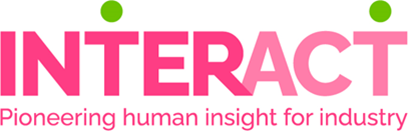 InterAct Actionable Insights Call A condition of approval is that you produce an impact and stakeholder engagement plan working in collaboration with InterAct’s Impact Manager. Please complete the form using minimum font size 11 Arial. The completed form and short (2 page) CVs for applicants should be submitted in pdf format to this email address: info@interact-hub.org, with subject title “Actionable Insights Fund Application 2023”. Please ensure your name is included in the filename of documents submitted.APPLICATION FORMIf there is more than one collaborating organisation, please copy and paste the box above, as appropriate. I would like to receive future communications from the InterAct Network regarding news, events, funding opportunities and research insights. (X in box)Equality and diversity monitoring InterAct needs your help and co-operation to enable us to meet the commitments of our equality and diversity reporting requirements. The information provided will be kept confidential and will be used for monitoring purposes.CHECKLISTCHECKLISTProposal is led by a UK University/Research OrganisationNo funding for staff costs or time are requested Project duration does not exceed 12 months All staff for the project are named and their CVs attached Budget does not exceed £ 18,000 APPLICANT/S DETAILSAPPLICANT/S DETAILSTitle of the proposal (Maximum 150 characters)Expected start date(Earliest 3 July 23)Expected completion date (Latest 28 June 24) Lead organisation nameAddressPrincipal InvestigatorTitle:First name:First name:Surname:Lead researcher name (if not eligible to act as a PI)Title:First name:First name:Surname:Contact Email:Email:Telephone:Telephone:Co-Investigator Title:First name:First name:Surname:ContactEmail: Email: Telephone: Telephone: Co-InvestigatorTitle:First name:First name:Surname:ContactEmail: Email: Telephone: Telephone: Collaborating organisation nameAddressCo-InvestigatorTitle:First name:First name:Surname:Contact Email:Email:Telephone:Telephone:SECTION 1: Background InterAct is a part of Made Smarter Innovation and supports several of its objectives. Give us a brief description of your proposal and tell us how your proposal supports one or more of these objectives. Visit About – InterAct Hub (www.interact-hub.org/about ) to find out morePlease insert your response here. No more than two A4 pagesSECTION 2: PeopleWho is your proposed audience? Are there key segments of this audience of particular interest and how could you best connect with them? Please insert your response here.No more than two A4 pagesSECTION 3: Product What actionable insights will you provide to InterAct’s target communities? What is the format of the output(s)? What is the benefit you are providing?Please insert your response here. No more than two A4 pagesSECTION 4: Platform How will you distribute your insights? E.g., online/offline, social media, email, websites, events?Please insert your response here. No more than two A4 pagesSECTION 5: Push How are you going to get your actionable insight to your target audience? What activities do you have planned?Please insert your response here. No more than two A4 pagesSection 6: Pull How do you know your actionable insight is working? What measurements/metrics will you use to determine success?Please insert your response here. No more than two A4 pagesBudget: breakdown of funding requestedFunded at 100% of cost. Funding is only available for the development of the outputs. Funding is not available for new research or staff hours.Please insert your response here. No more than two A4 pagesPronouns:Gender (Add X to the relevant box)Gender (Add X to the relevant box)Gender (Add X to the relevant box)Gender (Add X to the relevant box)Gender (Add X to the relevant box)Gender (Add X to the relevant box)Gender (Add X to the relevant box)Gender (Add X to the relevant box)Gender (Add X to the relevant box)Gender (Add X to the relevant box)Gender (Add X to the relevant box)MaleFemaleFemaleNon-binaryIntersexPrefer not to sayOther (please specify)Other (please specify)Other (please specify)Age (Add X to the relevant box)Age (Add X to the relevant box)Age (Add X to the relevant box)Age (Add X to the relevant box)Age (Add X to the relevant box)Age (Add X to the relevant box)Age (Add X to the relevant box)Age (Add X to the relevant box)Age (Add X to the relevant box)Age (Add X to the relevant box)Age (Add X to the relevant box)Age (Add X to the relevant box)16-2425-2930-3435-3940-4445-4950-5455-5960-6465+Prefer not to sayPrefer not to sayPrefer not to sayEthnicityEthnicityEthnicityEthnicityEthnicityEthnicityEthnicityEthnicityEthnicityEthnicityEthnicityEthnic origin is not about nationality, place of birth or citizenship. It is about the group to which you perceive you belong. Please tick the appropriate box. Ethnic origin is not about nationality, place of birth or citizenship. It is about the group to which you perceive you belong. Please tick the appropriate box. Ethnic origin is not about nationality, place of birth or citizenship. It is about the group to which you perceive you belong. Please tick the appropriate box. Ethnic origin is not about nationality, place of birth or citizenship. It is about the group to which you perceive you belong. Please tick the appropriate box. Ethnic origin is not about nationality, place of birth or citizenship. It is about the group to which you perceive you belong. Please tick the appropriate box. Ethnic origin is not about nationality, place of birth or citizenship. It is about the group to which you perceive you belong. Please tick the appropriate box. Ethnic origin is not about nationality, place of birth or citizenship. It is about the group to which you perceive you belong. Please tick the appropriate box. Ethnic origin is not about nationality, place of birth or citizenship. It is about the group to which you perceive you belong. Please tick the appropriate box. Ethnic origin is not about nationality, place of birth or citizenship. It is about the group to which you perceive you belong. Please tick the appropriate box. Ethnic origin is not about nationality, place of birth or citizenship. It is about the group to which you perceive you belong. Please tick the appropriate box. Ethnic origin is not about nationality, place of birth or citizenship. It is about the group to which you perceive you belong. Please tick the appropriate box. Asian or British AsianAsian or British AsianAsian or British AsianAsian or British AsianAsian or British AsianAsian or British AsianAsian or British AsianAsian or British AsianAsian or British AsianAsian or British AsianAsian or British AsianIndianPakistaniPakistaniBangladeshiChinesePrefer not to sayOther (please specify)Other (please specify)Other (please specify)Black, African, Caribbean, or Black BritishBlack, African, Caribbean, or Black BritishBlack, African, Caribbean, or Black BritishBlack, African, Caribbean, or Black BritishBlack, African, Caribbean, or Black BritishBlack, African, Caribbean, or Black BritishBlack, African, Caribbean, or Black BritishBlack, African, Caribbean, or Black BritishAfricanCaribbeanCaribbeanPrefer not to sayOther (please specify)Other (please specify)Other (please specify)Mixed or multiple ethnicityMixed or multiple ethnicityMixed or multiple ethnicityMixed or multiple ethnicityMixed or multiple ethnicityMixed or multiple ethnicityMixed or multiple ethnicityMixed or multiple ethnicityWhite and Black CaribbeanWhite and Black CaribbeanWhite and Black CaribbeanWhite and Black AfricanWhite and AsianPrefer not to sayOther (please specify)WhiteWhiteWhiteWhiteWhiteWhiteWhiteWhiteWhiteWhiteWhiteWhiteWhiteWhiteWhiteEnglishWelshWelshScottishScottishNorthern IrishIrishIrishIrishBritishGypsy or Irish TravellerGypsy or Irish TravellerGypsy or Irish TravellerGypsy or Irish TravellerPrefer not to sayPrefer not to sayPrefer not to sayPrefer not to sayOther (please specify)Other (please specify)Other (please specify)Any other ethnicityAny other ethnicityOther (please specify)